菏泽市国土资源局事业单位公开引进高层次人才公告根据《中共菏泽市委关于深化人才发展体制机制改革的实施意见》（菏发〔2016〕19号），经菏泽市人才工作领导小组办公室同意，菏泽市国土资源局公益一类事业单位公开引进3名（市土地资产监管中心2名、市国土资源档案馆1名）优秀急需高层次人才，现将有关事宜公告如下：一、岗位要求及报名条件 1.具有中华人民共和国国籍，政治坚定，遵纪守法，具有良好的道德品行。2.已取得全日制硕士研究生学历学位且全日制本科在原“985”或“211”高校毕业。3.专业要求：（1）市土地资产监管中心引进测绘、土地管理方面高层次人才各1名，专业要求：研究生专业为以下专业的，本科阶段不限专业：大地测量学与测量工程、测绘工程,土地资源管理、土地管理。本科专业为以下专业的，研究生阶段不限专业：测绘工程、大地测量、测量工程、土地规划与利用、土地资源管理、土地管理。（2）市国土资源档案馆（市国土资源信息中心）引进计算机方面高层次人才1名，专业要求：研究生专业为以下专业的，本科阶段不限专业：计算机软件与理论、计算机应用技术、计算机科学与技术、软件工程、计算机与信息管理、应用软件工程。本科专业为以下专业的，研究生阶段不限专业：计算机科学技术、计算机网络工程、计算机应用技术、软件工程、网格工程、计算机网络、计算机软件与理论、计算机软件。4.年龄不超过35周岁（1982年1月1日后出生），身体健康。5.现役军人、在读的非应届毕业生、我市机关事业单位在职工作人员、从我市机关事业单位辞职（辞聘）未满半年的人员，不能报考。6.凡受过处分或有违法犯罪记录及法律法规规定不得录（聘）用情形的，不得报考。二、报名和资格审查 1.个人报名。报名应聘人员填写《菏泽市国土资源局公开引进优秀高层次人才报名登记表》，通过电子邮件发送至 gt5332478@sina.com邮箱，报名邮件统一命名为“姓名+专业+电话”，报名时间从公告发布之日起到2017年12月31日17:00前。报名电话：0530-5332478 ，联系人：王成宝。2.资格审查。先进行网上资格初审，并及时反馈初审结果。现场资格审查需提交本人签字确认的报名登记表，国家承认的学历学位证书、身份证、报到证等；在校期间担任学生职务、获得荣誉的相关文件、证书（以上材料须提供原件、复印件各一份）。1寸近期同底版免冠照片3张。报考人员填写的个人信息和提交的相关材料须真实、准确，否则将取消聘用资格，并记入人事考试诚信档案。三、面试在市人才工作领导小组领导下，根据报名情况，采取答辩、面谈、交流等方式进行面试。主要测评应聘人员的综合素质和从事专业工作所具备的基本能力、专业素养。四、体检与考察1.面试合格者按照面试合格成绩高低以1：1比例确定进入体检考察范围，体检标准参照《国家公务员录用体检标准》执行。2.对体检合格人员的思想政治表现、道德品质、业务能力、工作实绩等情况进行全面考察，并严格审核人事档案。3.因放弃体检、考察资格或体检、考察不合格造成的空缺，从应聘同一岗位面试合格人员中按照成绩从高到低依次递补。五、公示与聘用经面试、体检、考察合格的拟聘用人员名单，在菏泽市国土资源局官网公示7个工作日。公示期满后无异议，按规定办理人事编制手续并签订聘用合同，服务期至少满5年。六、其他现场资格审查、面试、体检、考察等时间，请报名人员随时关注菏泽市国土资源局网站发布的信息或报名手机短信。未在规定时间内进行现场资格审查、面试、体检的，视为主动放弃。其他未尽事宜以菏泽市国土资源局解释或发布的信息为准。监督电话：菏泽市人才办 5310227          附件：菏泽市国土资源局公开引进优秀高层次人才报名登记表.doc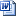                                                             菏泽市国土资源局                                                                                                                                                       2017年12月21日  